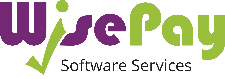 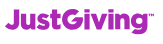 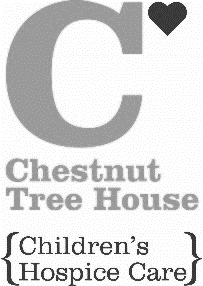 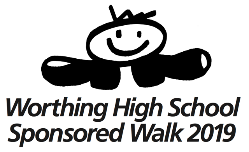 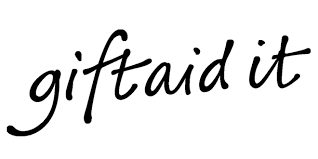 PaidTitleInitialsSurnameHouse name/number and postcodeDateAmountPaid onlineGift Aid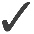 MRA.N.OTHERSEAVIEW No. 15 BN11 1AB12/6/19£10If we ALL collect at least £15 in sponsorship money, we will meet our target!If we ALL collect at least £15 in sponsorship money, we will meet our target!If we ALL collect at least £15 in sponsorship money, we will meet our target!If we ALL collect at least £15 in sponsorship money, we will meet our target!If we ALL collect at least £15 in sponsorship money, we will meet our target!TOTAL